Resdev Senior Tour 2017The Resdev Senior Tour is running a series of different events over the Summer of 2017. 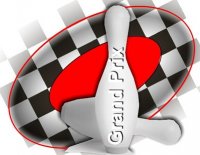 Venues and Dates  23rd April 2017	 Go Bowling Shipley     25th June 2017     	MFA Scunthorpe    2nd  July 2017	Mansfield Superbowl       30th  July  2017        Chesterfield Bowl10th Sept 2017  Bromborough Bowl  (BTBA Tour)          1st October 2017—Masters Final MansfieldQUALIFYING AGE NOW 45 YEARS OLDInvitation to Masters based on best 3 resultsContact Jack Smith: JGS833@OUTLOOK.COMOrTelephone: 07905 163353The Resdev Senior Tour BTBA Tour eventSunday 10TH September 2017Bromborough Bowl1 Bassendale Road, BromborughCH62 3QLSunday squad 1 starting at 9.30.amRegister by 09.00amSunday squad 2 starting at 12.30.pmRegister by 12.00pm (B.T.B.A17/0013) £600 prize fund based on 30 bowlers.Plus sponsorship from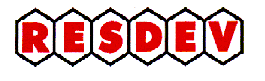                                                 Resin DevelopmentGet all information and results on Talktenpin.TOURNAMENT RULES AND REGULATIONS1. THE TOURNAMENT IS SANCTIONED BY THE BTBA (17/0013) AND THE GENERAL PLAYING AND TOURNAMENT RULES WILL APPLY TOGETHER WITH THE RULES.2. PLAYERS MUST BE CURRENT MEMBERS OF THE BTBA. PLAYERS WITHOUT PROOF OF MEMBERSHIP MUST PAY A £3 FINE. . NON MEMBERS WILL NOT BE ELIGIBLE FOR BTBA SERVICES.3. THE TOURNAMENT MANAGERS WILL BE JACK SMITH AND HIS DECISION ON ALL MATTERS SHALL BE FINAL, SUBJECT TO AN APPEAL TO THE BTBA4. A PROVISIONAL BALL SHALL BE ROLLED IN THE EVENT OF DISPUTE WHICH CANNOT BE RESOLVED. ALL PROTESTS MUST BE LODGED VERBALLY WITH THE TOURNAMENT MANAGER AT THE TIME OF THE INFRACTION OCCURING AND SUBSEQUENTLY CONFIRMED IN WRITNG WITHIN 72 HOURS5. THE WEARING OF DENIM JEANS, T-SHIRTS, VESTS AND SHORTS IS NOT ALLOWED.  SMOKING AND THE CONSUMPTION OF ACOHOLIC BEVERAGES IS FORBIDDEN DURING PLAY AND LANE CHANGE TIME.6. THE TOURNAMENT WILL BE SCRATCH WITH BONUS PINS AS FOLLOWS.BTBA Tour Masters points will be awarded on scratch scores in 6 games qualifying and only to bowlers over the age of 50.In addition female bowlers will receive 10 pins per game on top of the above.FORMATQualifying: Players bowl 6 games (over 6 pairs of lanes).Top bowler  to round 4 Round 2. 12 bowlers placed 2 to 13 will play a 2 game matchplay against an opponent decided by lane draw Round 3. 6 winners from round 2 will  play 2 games matchplay against an opponent decided by lane draw. 5th and 6th places will be decided by 2 highest losers in this round Round 4 winners from round 3 ( 3 bowlers ) and bowler placed 1st in qualifying will play 2 games matchplay decided by lane draw,3rd place will be decided by highest losing score in this round . Final winners from round 4 will play 2 games matchplay winner will be placed 1st  loser placed 2nd.PAYOUTBased on 30 bowlers: 1st £200 2nd £120, 3rd £90, 4th £70, 5th £60, 6th £50.Top Lady £10 x number of lady entries.Plus sponsorship from RESDEVENTRY FEE PER PERSONLINEAGE + EXPENSES+MASTERS	      £25.80EVENT  PRIZE FUND                                   £20.00Team England 1.00p, Local BTBA 20p          £ 1.20BTBA Tour Masters                                        £ 5.00TOTAL                                       £52.00ALL ENTRIES TO Jack Smith, please do not send to BromboroughEntries can be booked by email. JGS833@OUTLOOK.COM or telephone Jack on 07905 163353ENTRY FORMROUND/DATE………………………………………….…………NAME…………………………………….………………………… ADDRESS…………………………………………………………..………………………………………………………………………..TELEPHONE #...........................................................................E.MAIL………………………………………………………………Age: ……………..Average: …………………Total bonus pins per game: ……………………….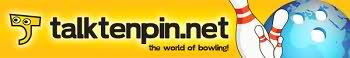 All reports and scores available on Talktenpin.net.AverageAge200+199 - 180179 -45 - 56051057 - 645101565 +101520